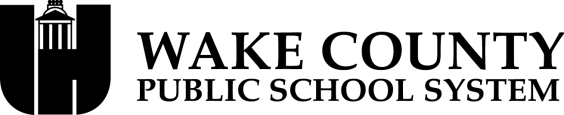 Procedimiento para Estudiantes sobre la Responsabilidad y el Uso Aceptable  de los Aparatos iOS  de Apple (iPods & iPads) ____________________________________________________________________________________________________ El Sistema Escolar del Condado de Wake proporciona el acceso/uso de aparatos iOS (iPods & iPads) a los estudiantes en su escuela. Los estudiantes tendrán acceso al Internet y a una variedad de aplicaciones para realzar el aprendizaje del estudiante dentro del salón de clase mediante el uso de estos aparatos.Los estudiantes deben de estar de acuerdo con las siguientes declaraciones a fin de participar en el uso de estos aparatos.El aparato iOS (iPod ó iPad) es propiedad del Sistema de Escuelas Públicas del Condado de Wake.Yo usaré este aparato como un instrumento de aprendizaje y entiendo que el mismo podrá realzar enormemente mi capacidad de aprender de manera independiente.Yo soy responsable por el aparato iOS (iPod ó iPad) asignado para mi uso.Yo sólo usaré el aparato que se me ha asignado.Yo mantendré el aparato siempre en su estuche.Yo no dejaré el aparato solo, desatendido.Yo reportaré inmediatamente cualquier daño o problemas del aparato a mi maestro(a).Yo no descargaré aplicaciones, música, etc. no autorizadas al aparato.Yo mantendré el aparato limpio al tener mis manos limpias y limpiando la pantalla con tela suave.Yo no comeré o beberé mientras esté usando el aparato.Yo usaré el aparato sólo en mi salón de clase con el permiso de mi maestro(a).Yo usaré el aparato sólo como me lo indique mi maestro(a).Yo no compartiré mis audífonos con ningún otro estudiante.Yo entiendo que si fallo en seguir estas reglas, yo podría perder la oportunidad de usar el aparato iOS (iPod ó iPad) como instrumento de aprendizaje. Estoy de Acuerdo                NO Estoy de Acuerdo       Nombre del Estudiante: _____________________________________________________________________________

Firma del Estudiante: _______________________________________________________________________________Fecha: _________________________                                                Maestro(a):_________________________________Como padre/representante legal del participante en el uso del aparato iOS (iPod ó iPad), yo/nosotros acordamos examinar las reglas detalladas arriba con mi niño(a) e incentivar el uso seguro y responsable del aparato. La firma de mi niño(a) indica que él/ella entiende su responsabilidad sobre el cuidado y el uso del aparato iOS (iPod ó iPad) asignado.Firma de el(los) Padre(s):_________________________________________________________Fecha: _____________________________